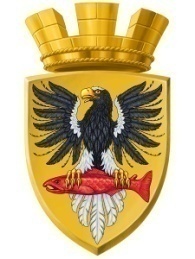                           Р О С С И Й С К А Я   Ф Е Д Е Р А Ц И ЯКАМЧАТСКИЙ КРАЙР А С П О Р Я Ж Е Н И Е АДМИНИСТРАЦИИ ЕЛИЗОВСКОГО ГОРОДСКОГО ПОСЕЛЕНИЯот  28 июля   2016 г.					№  241 - р               г. ЕлизовоВ соответствии с Федеральным законом от 06 октября 2003 года № 131 – ФЗ «Об общих принципах организации местного самоуправления в Российской Федерации», Уставом Елизовского городского поселения, в связи с произошедшим техногенным пожаром 22 июля 2016 года в здании краевого государственного автономного стационарного учреждения социальной защиты «Елизовский дом-интернат для психически больных»  по адресу: г. Елизово, ул. Санаторная д. 8,1. Руководителям подведомственных муниципальных предприятий, учреждений администрации Елизовского городского поселения принять исчерпывающие меры по недопущению возникновения техногенного пожара на территории учреждения, а именно: - подготовить общую информацию обо всех мерах противопожарной безопасности;- провести обслуживание пожарной сирены и установок, при помощи которых будет осуществляться тушение пожара (по необходимости);- провести инструктаж персонала о пожарной безопасности;- уточнить план эвакуации из помещений;- назначить ответственное лицо за пожарную безопасность на объекте;- подготовить графики и планы проведения обучения персонала пожарной безопасности;- содержать в исправном состоянии системы и средства противопожарной защиты, включая первичные средства тушения пожаров, не допускать их использования не по назначению.2. Рекомендовать руководителям эксплуатирующих организаций, собственникам объектов:- подготовить общую информацию обо всех мерах противопожарной безопасности;- провести обслуживание пожарной сирены и установок, при помощи которых будет осуществляться тушение пожара (по необходимости);- провести инструктаж персонала о пожарной безопасности;- уточнить план эвакуации из помещений;- назначить ответственное лицо за пожарную безопасность на объекте;- подготовить графики и планы проведения обучения персонала пожарной безопасности;- содержать в исправном состоянии системы и средства противопожарной защиты, включая первичные средства тушения пожаров, не допускать их использования не по назначению.3. Все документы по обеспечению пожарной безопасности на объектах привести в соответствие с Федеральным законодательством Российской Федерации.4. Руководителям управлений и отделов администрации Елизовского городского поселения, в ведомстве которых находятся муниципальные предприятия, учреждения организовать мероприятия по обеспечению пожарной безопасности.5. Управлению делами администрации Елизовского городского поселения (Чернявская А.И.) опубликовать настоящее постановление в средствах массовой информации и разместить в информационно – телеком-муникационной сети «Интернет» на официальном сайте администрации Елизовского городского поселения.6. Контроль за выполнением настоящего распоряжения оставляю за собой.Об организации пожарной безопасностив подведомственных муниципальных предприятиях, учреждениях и объектах расположенных на территории Елизовского городского поселенияГлава администрации Елизовского городского поселенияД.Б. Щипицын